      Punta Gorda Rotary Club  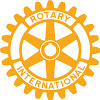                     Stand By Charlotte County	Purchase Gift Cards to Support Your Favorite RestaurantsEnglewood in Charlotte CountyBeach Road Wine Bar & Bistro.  https://www.giftly.com/gift-card/beach-road-wine-bar-and-bistro-englewoodCountry Hound Café.  https://www.giftly.com/gift-card/country-hound-cafe-englewoodFarlow’s on the Water.  https://www.farlowsonthewater.com/gift-cards/Good Time Charlie's Bar & Grill.  https://www.giftly.com/gift-card/good-time-charlies-bar-and-grill-englewoodGood Times Diner.  https://www.giftly.com/gift-card/good-times-diner-englewood Landy’s, 941-474-4292 or LandysRestaurant@hotmail.comLeverock’s Restaurant.  https://www.giftly.com/gift-card/leverocks-restaurants-cape-hazeLighthouse Grill at Stump Pass.  https://thelighthousegrill.net/gift-cards/Lock 'N Key.  https://lockandkeyrestaurant.com/gift-cards/Mama’s Italian Restaurant.  https://www.giftly.com/gift-card/mamas-italian-restaurant-englewood Midori Sushi & Hibachi https://www.giftly.com/gift-card/midori-sushi-and-hibachi-englewood New Faull Inn.  https://www.giftly.com/gift-card/faull-inn-englewoodNicola’s Italian Kitchen.  https://www.giftly.com/gift-card/nicolas-italian-kitchen-englewoodPlacida Grill.  https://www.giftly.com/gift-card/placida-grill-placida-3Prime Time Steak and Spirits.  https://www.giftly.com/gift-card/prime-time-steak-and-spirits-englewoodRicaltini’s Bar & Grille.  https://www.giftly.com/gift-card/ricaltini-englewoodSandBar Tiki & Grille.  https://www.giftly.com/gift-card/sandbar-tiki-and-grille-englewoodThe End Zone Sports Grille.  https://www.giftly.com/gift-card/the-end-zone-englewoodZarate’s Family Restaurant.  https://www.giftly.com/gift-card/zarates-family-restaurant-englewood-2Zeke’s Uptown Bar & Grill.  https://www.giftly.com/gift-card/zekes-uptown-bar-and-grill-englewoodPort Charlotte3-Pepper Buritto.  https://www.giftly.com/gift-card/3-pepper-burrito-port-charlotteApplebee's.  https://www.giftly.com/gift-card/applebees-grill-bar-port-charlotteBella Napoli Pizzeria & Restaurant.  https://www.giftly.com/gift-card/bella-napoli-pizzeria-and-restaurant-port-charlotteBob Evans, all locations.  https://www.bobevans.com/gift-cardsBocca Lupo Coal Fired Pizza.  https://www.giftly.com/gift-card/bocca-lupo-coal-fired-pizza-port-charlotteBuffalo Wings & Rings.  https://www.giftly.com/gift-card/buffalo-wings-and-rings-port-charlotteCafé Creole.  https://www.giftly.com/gift-card/cafe-creole-port-charlotte-2Captain Crab Seafood and Sushi.  https://www.giftly.com/gift-card/captain-crab-seafood-and-sushi-port-charlotteCaribbean Oriental.  https://www.giftly.com/gift-card/caribbean-oriental-port-charlotteCarrabbas Italian Grill, all locations.  https://www.carrabbas.com/gift-cardsChubbyZ’s Tavern & Grille, 4109 Tamiami Trail, Port Charlotte, 941-613-0002.  https://www.giftrocket.com/gift-card/chubbyz-tavern-grill-port-charlotteCody's Original Roadhouse.  All locations. Port Charlotte, 941-629-2639  https://codysamerican.com/store/products-page/Colosseo Pizzeria & Restaurant.  https://www.giftly.com/gift-card/colosseo-pizzeria-and-restaurant-port-charlotteCracker Barrel.  All locatiions.  https://crackerbarrel.com/gift-cardsCrep Chef, 119 Tamiami Trl, Unit G, Port Charlotte, (941) 875-1917.  https://www.giftly.com/gift-card/the-crepe-chef-port-charlotteCuban Taste Restaurant.  https://www.giftly.com/gift-card/cuban-taste-restaurant-port-charlotteCurry and Kabab.  https://www.giftly.com/gift-card/curry-and-kabab-port-charlotteDonato's Italian Restaurant.  https://www.giftly.com/gift-card/donatos-italian-restaurant-port-charlotteEl Rincon Del Mofongo.  https://www.giftly.com/gift-card/el-rincon-del-mofongo-port-charlotteEphesus Mediterranean Grill.  https://www.giftly.com/gift-card/ephesus-mediterranean-grill-port-charlotte-4Fawcett Memorial Hospital Cafeteria.  https://www.giftly.com/gift-card/fawcett-memorial-hospital-cafeteria-port-charlotteFin’s Sushi and Grill.  https://www.giftly.com/gift-card/fin-sushi-and-grill-port-charlotteFlavors of India.  https://www.giftly.com/gift-card/flavors-of-india-port-charlotte-3Fortune Garden Chinese.  https://www.giftly.com/gift-card/fortune-garden-chinese-restaurant-port-charlotteFresh and Fresh Café Gelato World.  https://www.giftly.com/gift-card/fresh-and-fresh-caf%C3%A9-gelato-world-port-charlotteFusion Studios.  https://www.giftly.com/gift-card/fusion-studios-port-charlotteGolden China Restaurant.  https://www.giftly.com/gift-card/golden-china-port-charlotteGolden Krust Caribbean Restaurant.  https://www.giftly.com/gift-card/golden-krust-caribbean-restaurant-port-charlotteHidalgo's Crazy Tacos.  https://www.giftly.com/gift-card/hildalgo-s-crazy-tacos-port-charlotteHooter’s.  https://www.giftly.com/gift-card/hooters-port-charlotte-3Ichiban Japanese Steak House.  https://www.giftly.com/gift-card/ichiban-japanese-steak-house-port-charlotteIkiBen House (Bento House).  https://www.giftly.com/gift-card/bento-house-port-charlotteJoseph's Deli.  https://www.giftly.com/gift-card/josephs-deli-port-charlotteLa Famiglia Italian Restaurant.  https://www.giftly.com/gift-card/la-famiglia-port-charlotteLas Margaritas de Camila.  https://www.giftly.com/gift-card/las-margaritas-de-camilas-restaurant-port-charlotteLime Tequilla (Kings Crossing Shopping Center).  https://www.giftly.com/gift-card/lime-tequila-port-charlotteLonghorn Steakhouse, 941-764-6463.  https://www.longhornsteakhouse.com/gift-cardsLos Mariachi’s Bar & Grill.  https://www.giftly.com/gift-card/los-mariachis-bar-and-grill-port-charlotteLuigi's Pizzeria & Italian Restaurant.  https://www.giftly.com/gift-card/luigis-port-charlotteMean Jeanne's Riverside Café.  https://www.giftly.com/gift-card/mean-jeanne-s-riverside-restaurant-port-charlotteMetro Diner.  All locations.  https://metrodiner.com/gift-cards/Mi Gallo Mexican.  https://www.giftly.com/gift-card/mi-gallo-port-charlotteMorgan's Café.  https://www.giftly.com/gift-card/morgans-cafe-port-charlotteNav-A-Gator Grille.  https://www.giftly.com/gift-card/nav-a-gator-grill-arcadiaOlive Garden.  https://www.giftly.com/gift-card/olive-garden-to-go-and-delivery-available-port-charlotteOlympia Restaurant.  https://www.giftly.com/gift-card/olympia-port-charlotteOutback Steakhouse.  https://www.giftly.com/gift-card/outback-steakhouse-port-charlottePanera Bread.  https://www.giftly.com/gift-card/panera-bread-port-charlottePatsy Caribbean Delight.  https://www.giftly.com/gift-card/patsy-caribbean-delight-port-charlottePC Fish House.  https://www.giftly.com/gift-card/pcs-fish-house-port-charlottePeter's Family Restaurant.  https://www.giftly.com/gift-card/peters-family-restaurant-port-charlottePho Charlotte.  https://www.giftly.com/gift-card/pho-charlotte-port-charlotte-2Pioneers Pizza.  https://www.giftly.com/gift-card/pioneers-pizza-port-charlottePlaza Mexico.  https://www.giftly.com/gift-card/plaza-mexico-restaurant-bar-and-grill-port-charlottePrime Serious Steakhouse.  https://www.giftly.com/gift-card/prime-serious-steak-port-charlotte-4Red Lobster.  https://www.giftly.com/gift-card/red-lobster-port-charlotteFUnclRJ’s Cafe & Deli/New Eng. Seafood.  https://www.giftly.com/gift-card/rjs-new-england-seafood-port-charlotteRossini Trattoria Gastronomica.  https://www.giftly.com/gift-card/rossini-trattoria-gastronomica-port-charlotteRuby Tuesday.  https://www.giftly.com/gift-card/ruby-tuesday-port-charlotteSabor mi Tierra.  https://www.giftly.com/gift-card/sabor-a-mi-tierra-port-charlotteSam's Subs & Soups.  https://www.giftly.com/gift-card/sams-subs-and-soup-port-charlotteSapporo Japan.  https://www.giftly.com/gift-card/sapporo-japan-port-charlotteSmoke'n Pit BBQ.  https://www.giftly.com/gift-card/smoke-n-pit-port-charlotteSonny's BBQ,  941-613-1114.  https://sonnysbbq.cashstar.com/store/recipient?locale=en-us Sweet’s Diner.  https://www.giftly.com/gift-card/sweets-diner-port-charlotteTaglio Cucina & Pizzeria Romano.  https://www.giftly.com/gift-card/taglio-cucina-and-pizzeria-romana-pt-charlotteTaste of Europe Bistro.  https://www.giftly.com/gift-card/taste-of-europe-bistro-port-charlotteTGI Fridays.  https://www.giftly.com/gift-card/tgi-fridays-port-charlotteThe Bean Depot Café & Museum.  https://www.giftly.com/gift-card/bean-depot-cafe-port-charlotteThe Chef's Thai Sushi Bar & Grill.  https://www.giftly.com/gift-card/the-chef-s-port-charlotteThe Grille at 1951 (used to be JD's).  Come by or call 941-255-0994.The Philadelphian.  https://www.giftly.com/gift-card/the-philadelphian-port-charlotteThe Soup Jungle.  https://www.giftly.com/gift-card/the-soup-jungle-cafe-port-charlotteThe Thai Café.  https://www.giftly.com/gift-card/the-thai-cafe-port-charlotteUncle Nick's Pizza.  https://www.giftly.com/gift-card/uncle-nicks-pizza-port-charlotteVisani Restaurant & Comedy Club.  https://www.giftly.com/gift-card/visani-port-charlotteWally’s Southern BBQ.  https://www.giftly.com/gift-card/wallys-southern-style-bbq-port-charlotteZaxby’s.  Any Location.   https://www.zaxbys.com/gift-cards/Zoe’s Sweet Kitchen.  https://www.giftly.com/gift-card/zoes-sweet-kitchen-port-charlottePunta Gorda88 Key's (Wyvern Hotel). https://www.giftly.com/gift-card/88-keys-punta-gordaAmimoto Japanese Restaurant.  https://www.giftly.com/gift-card/amimoto-japanese-restaurant-punta-gordaAna's European Café.  https://www.giftly.com/gift-card/anas-european-cafe-punta-gordaBeef 'O' Brady's.  https://www.giftly.com/gift-card/beef-o-bradys-punta-gordaBelgian Monk.  https://www.giftly.com/gift-card/the-belgian-monk-punta-gordaBlue Turtle.  https://www.giftly.com/gift-card/blue-turtle-punta-gordaBrooklyn Joe's.  https://www.giftly.com/gift-card/brooklyn-joes-punta-gorda-2WallBurg'r Bar.  https://www.giftly.com/gift-card/burgr-bar-punta-gordaCarmelos.   http://www.carmelosristorante.com./ Celtic Ray.  https://www.giftly.com/gift-card/celtic-ray-irish-pub-punta-gorda-2Deans South of the Border.  https://deanssouthoftheborder.com/gift-cards/Downtown GatorZ Bar & Grill.  https://www.giftly.com/gift-card/downtown-gatorz-bar-and-grille-punta-gordaElena's Restaurant.  https://www.giftly.com/gift-card/elenas-south-restaurant-punta-gordaF.M. Don’s.  https://www.giftly.com/gift-card/f-m-dons-punta-gorda-2Family Grill.  https://www.giftly.com/gift-card/family-grill-punta-gordaFather & Son's Pizzeria & Restaurant.  https://www.giftly.com/gift-card/father-and-son-pizzeria-punta-gordaHarpoon Harry's.  https://www.giftly.com/gift-card/harpoon-harrys-lounge-and-raw-bar-punta-gordaHurricane Charley’s.   https://hurricanecharleys.com/gift-card/Ice House Pub.  https://www.giftly.com/gift-card/ice-house-pub-punta-gordaIsabel & Annabelle's Mexican Restaurant.  https://www.giftly.com/gift-card/isabel-and-annabels-mexican-restaurant-punta-gordaItalia.  https://www.giftly.com/gift-card/italia-punta-gordaJohn Ski's House of Breakfast.  https://www.giftly.com/gift-card/john-skis-house-of-breakfast-and-lunch-punta-gordaKing House Chinese.  https://www.giftly.com/gift-card/king-house-chinese-restaurant-punta-gordaLa Fiorentina.  https://www.giftly.com/gift-card/la-fiorentina-punta-gordaLaishley Crab House (Smugglers). https://www.giftly.com/gift-card/laishley-crab-house-punta-gorda-2Leroy's Southern Kitchen & Bar.  https://www.giftly.com/gift-card/leroys-southern-kitchen-and-bar-punta-gorda-2Manatee’s Pizza & Italian Restaurant.  https://www.giftly.com/gift-card/manatees-pizza-and-italian-restaurant-punta-gordaMint Asian.  https://www.giftly.com/gift-card/mint-asian-cuisine-punta-gordaMonty’s Restaurant and Pizzeria.  Call – 941-637-0008 or https://www.giftly.com/gift-card/montys-restaurant-and-pizzeria-punta-gorda-2My Seafood Market & Cafe (Mainely Seafood)Nino’s Bakery.  https://squ.re/2VkJKwkPeace River Seafood.  https://www.giftly.com/gift-card/peace-river-seafood-and-crab-shack-punta-gordaPenny's.  https://www.giftly.com/gift-card/pennys-restaurant-punta-gordaPerch 360 (Wyvern Hotel).  https://www.giftly.com/gift-card/perch-360-punta-gorda-4Perfect Caper. https://www.giftly.com/gift-card/the-perfect-caper-punta-gorda Phil’s 41 Restaurant.  https://www.giftly.com/gift-card/phils-41-restaurant-punta-gordaPho Saigon.  https://www.giftly.com/gift-card/pho-saigon-punta-gorda-punta-gorda-2Piccolo Italian Restaurant.  https://www.giftly.com/gift-card/piccolo-italian-restaurant-punta-gordaPunta Gorda Coffee and Tea.  https://www.giftly.com/gift-card/punta-gorda-coffee-and-tea-punta-gordaQuick Eats.  https://www.giftly.com/gift-card/quick-eats-punta-gordaRiver City Grill.  https://www.giftly.com/gift-card/river-city-grill-punta-gordaSandras German Restaurant.  https://www.giftly.com/gift-card/sandras-restaurant-punta-gordaShorty's Place.  https://www.giftly.com/gift-card/shortys-place-punta-gordaSting Rays Bar & Grill at Muscle Car City.  https://www.giftly.com/gift-card/sting-rays-bar-and-grill-punta-gordaThe Captain's Table (Smugglers).  https://www.giftly.com/gift-card/the-captains-table-punta-gordaThe Orange House.  https://www.giftly.com/gift-card/the-orange-house-punta-gordaThe Pier at Fisherman's Village.  https://www.giftly.com/gift-card/the-pier-at-fishermens-village-punta-gordaToula's Restaurant.  https://www.giftly.com/gift-card/toulas-punta-gordaVic's Primo Pizza.  https://www.giftly.com/gift-card/vics-primo-pizza-punta-gordaVillage Brewhouse.  https://www.giftly.com/gift-card/village-brewhouse-punta-gordaVillage Fish Market.  https://www.giftly.com/gift-card/village-fish-market-and-restaurant-punta-gordaWood Street Grill.  https://www.giftly.com/gift-card/wood-street-grill-punta-gordaNorth Port - Rotunda West - PlacidaAlvaro's Family Restaurant.  https://www.giftly.com/gift-card/alvaros-family-restaurant-north-portBema J’s Bistro.  https://www.giftly.com/gift-card/bema-js-bistro-north-portBlue Tequila.  https://www.giftly.com/gift-card/blue-tequila-mexican-restaurant-and-cantina-north-portEarth Café.  https://www.giftly.com/gift-card/earth-cafe-north-portFugu's Habachi & Sushi.  https://www.giftly.com/gift-card/fugu-hibachi-and-sushi-north-port-2Greek Grille & Gallery.  https://www.giftly.com/gift-card/greek-grille-north-portKumo - Japanese Steak House.  https://www.giftly.com/gift-card/kumo-japanese-steakhouse-north-portLong Island Bros NY Pizzeria.  https://www.giftly.com/gift-card/long-island-brothers-new-york-pizzeria-north-portNoy's Bistro & Lounge (Sushi/Thai).  https://www.giftly.com/gift-card/noys-bistro-and-lounge-rotonda-westOlde World Restaurant & Lounge.  https://www.giftly.com/gift-card/olde-world-restaurant-north-port-2Pink Tequila.  https://www.giftly.com/gift-card/pink-tequila-north-port-2Placida Grill.  https://www.giftly.com/gift-card/placida-grill-placida-3Puerto Rican Spice.  https://www.giftly.com/gift-card/puerto-rican-spice-north-portQue Rico Columbian Flavors.  https://www.giftly.com/gift-card/que-rico-north-portRagin' Cajun.  https://www.giftly.com/gift-card/ragin-cajun-houston-13Sharks Fish House Restaurant.  https://www.giftly.com/gift-card/sharks-fish-house-restaurant-north-portTapas 1.  https://www.giftly.com/gift-card/tapas1-north-port-2Zio's Twelve 21.  https://www.giftly.com/gift-card/zios-twelve-21-pizzeria-restaurant-and-catering-north-portVeniceCassariano’s Italian Eatery, main street.  https://www.cassarianos.instagift.com  